Более 850 человек приняли участие в международном образовательном онлайн-проекте Росатома «ТИМ-юниоры»Проект направлен на профориентацию школьников на инженерные специальности и получение базовых навыков по информационному моделированиюВ Нижнем Новгороде состоялось награждение выпускников второго потока образовательного онлайн-проекта Госкорпорации «Росатом» «ТИМ-юниоры».Проект «ТИМ-юниоры» по профориентации школьников 8–11-х классов направлен на получение ключевых знаний по инженерным специальностям и развитие базовых навыков по информационному моделированию зданий на базе российского программного обеспечения. Его организаторами выступили АО «Атомэнергопроект» (входит в инжиниринговый дивизион Госкорпорации «Росатом»), Нижегородский государственный архитектурно-строительный университет (ННГАСУ) и Санкт-Петербургский государственный архитектурно-строительный университет (СПбГАСУ).  Образовательный курс был рассчитан на полгода и состоял из 50 онлайн-занятий, которые проводили преподаватели вузов и специалисты компаний — организаторов курса. Участниками проекта стали 870 старшеклассников из России, Беларуси, Египта и Турции.В рамках выполнения финального задания выпускники второго потока создали информационные модели шести школ России, расположенных в Санкт-Петербурге, Московской, Ростовской, Челябинской (г.Снежинск) и Нижегородской области, а также в Хабаровском крае. Эти школы подлежат капитальному ремонту до 2030 года, поэтому труд «ТИМ-юниоров» поможет муниципальным и региональным властям более качественно планировать работы по реконструкции.«Анализируя итоги первого потока проекта „ТИМ-юниоры“, мы пришли к выводу, что помимо технологии информационного моделирования у ребят есть большой интерес разобраться в инженерном деле, — рассказал об особенностях второго потока заместитель генерального директора по сопровождению и развитию проектного производства АО „Атомэнергопроект“ Алексей Агафонов. — Поэтому сейчас мы добавили в курс отдельный блок об основах инженерного дела, причем с акцентом на строительную специфику. Это важно и для профориентации ребят в целом, и для более целенаправленного привлечения их в дальнейшем к работе в нашем дивизионе».По итогам финального проекта были определены 30 победителей, которые получили грамоты и памятные подарки. Семь участников проекта «ТИМ-юниоры» выразили желание поступить на инженерные специальности в вузы по целевому направлению от АО «Атомэнергопроект».Более подробную информацию о проекте «ТИМ-юниоры» можно получить на сайте.Справка:Инжиниринговый дивизион Госкорпорации «Росатом» объединяет ведущие компании атомной отрасли: АО «Атомстройэкспорт» (Москва, Нижний Новгород, филиалы в России и за рубежом), Объединенный проектный институт — АО «Атомэнергопроект» (Московский, Нижегородский, Санкт-Петербургский филиалы — проектные институты, филиалы в России и за рубежом, изыскательские филиалы) и дочерние строительные организации. Инжиниринговый дивизион занимает первое место в мире по портфелю заказов и количеству одновременно сооружаемых АЭС в разных странах мира.Порядка 80% выручки дивизиона составляют зарубежные проекты. Инжиниринговый дивизион реализует проекты по сооружению АЭС большой мощности в России и других странах, оказывает полный спектр услуг EPC, EP, EPC(M), включая управление проектом и проектирование, и развивает Multi-D-технологии для управления сложными инженерными объектами. Дивизион опирается на достижения российской атомной отрасли и современные инновационные технологии. www.ase-ec.ru.Правительство РФ и крупные российские компании уделяют большое внимание планомерной работе по раскрытию потенциала школьников, студентов и молодых сотрудников. Росатом и его предприятия участвуют в создании специализированных классов и курсов в школах, базовых кафедр в российских вузах, реализации стипендиальных программ поддержки, крупных образовательных проектов, организации практики и стажировки для студентов с последующим их трудоустройством. Молодые специалисты получают новые полезные навыки, что помогает им в карьерном росте.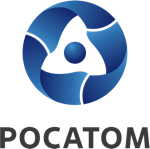 Медиацентр атомнойпромышленности
atommedia.onlineПресс-релиз21.05.24